      No. 605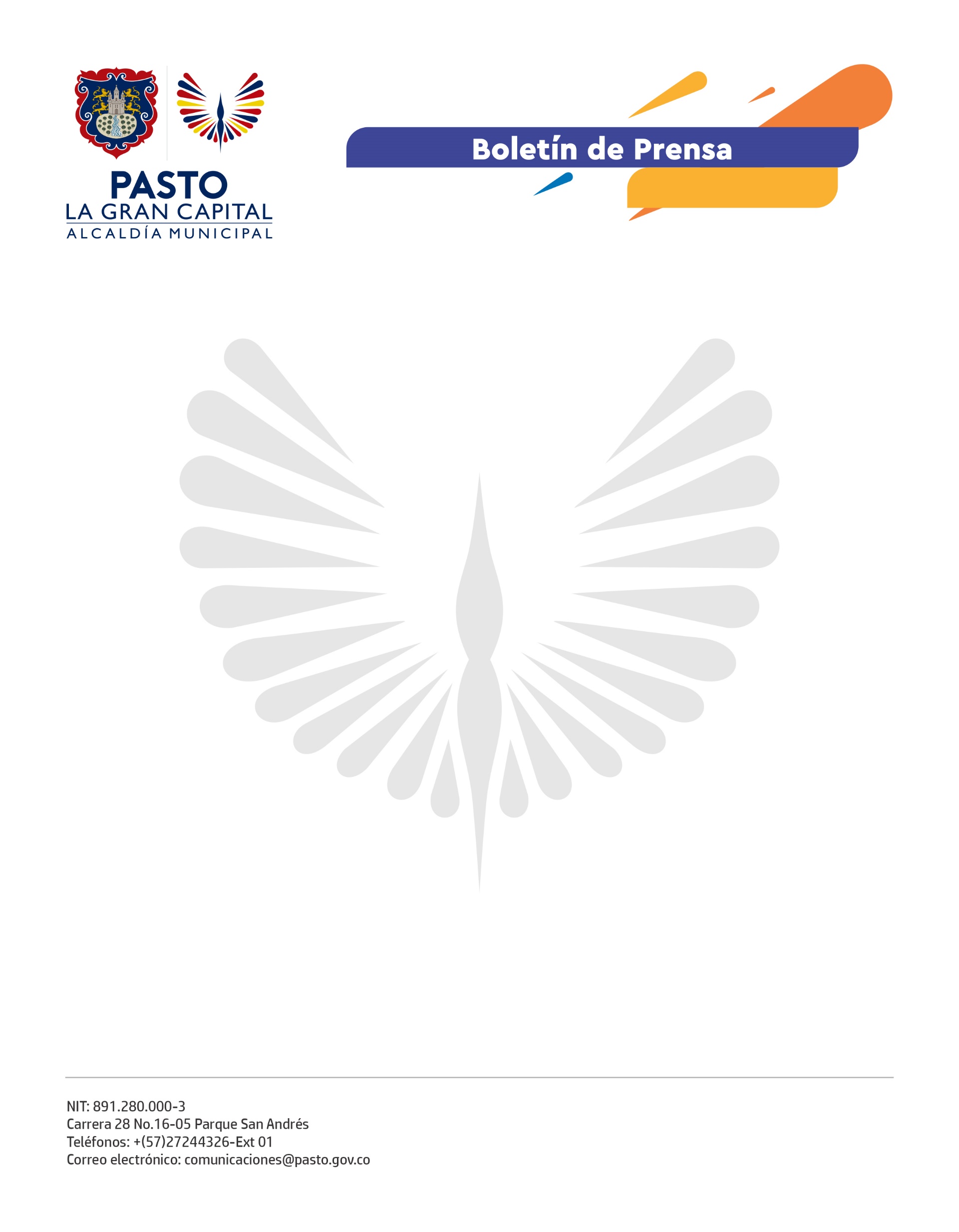 17 de noviembre de 2021ALCALDÍA DE PASTO INFORMA QUE SE REALIZARÁ LA QUINTA ENTREGA DE INCENTIVOS DEL PROGRAMA JÓVENES EN ACCIÓNLa Alcaldía de Pasto, a través de la Secretaría de Bienestar Social, informa que la entrega de incentivos a estudiantes SENA, correspondientes al período junio y julio, y a estudiantes de instituciones de educación superior, con matrícula 2021-1, se realizará a partir del 9 y hasta el 29 de noviembre de 2021 según la modalidad de pago.Es importante tener en cuenta que las dos modalidades que está manejando el programa este año son el aplicativo Daviplata, para las personas que ya se encuentran bancarizadas y para los jóvenes beneficiarios que han actualizado sus datos a través de las diferentes líneas telefónicas o solicitando la actualización al correo electrónico del programa; si aún no se ha realizado la bancarización, se realizará el pago de su incentivo a través de modalidad giro.Todos los beneficiarios del programa Jóvenes en Acción que reciben su beneficio a través de giro deben tener en cuenta que, si no han retirado su incentivo, el programa procederá a generar las suspensiones respectivas por la no realización de cobros.Los pagos se realizarán en los Centros de Recaudo y Pago, REVAL y Efecty, el joven debe presentar documento de identificación original: cédula de ciudadanía, tarjeta de identidad o cédula de extranjería. Tenga en cuenta:Para los pagos con contraseña (no mayor a 6 meses de vencida), en que el participante no tenga la tarjeta de identidad o se encuentre en trámite, debe presentar el certificado gratuito de la Registraduría donde se constata que el documento se encuentra en trámite. Los jóvenes con contraseña (no mayor a 6 meses de vencida) y lleven la tarjeta de identidad ‘original’ vencida (con hologramas), se les realizará el proceso de autenticación biométrica que constate que el número de la contraseña sea igual al de la tarjeta de identidad vencida; en caso de no ser exitoso el proceso, no se realizará el pago. Para pago con tarjeta de identidad (color rosado) deben presentar otro documento que certifique que es la persona titular la que realiza el cobroLos documentos son: ✓ Carnet universitario con fotografía y vigencia no mayor a seis meses. ✓ Certificado gratuito de la Registraduría en donde se constata que el documento se encuentra en trámite. No se realizarán pagos por giros con tarjeta de identidad de color rosado (vencida), teniendo en cuenta que hace cuatro años salieron de circulaciónATENCIÓN DE PQR´SLos participantes que presenten alguna novedad como: error documento inválido, bloquear Daviplata por pérdida o robo, cambio de documento de identificación (si tiene el mismo número de celular), cambio de operador de telefonía celular, reposición de la sim card con el mismo número, desbloqueo de Daviplata, olvido la clave, programó el retiro y el cajero no le entregó la plata, cambiar la modalidad de pago de Giro a DaviPlata deben activarse en el producto DaviPlata siguiendo las instrucciones enviadas por mensaje de texto o consultar en www.daviplata.com, este proceso lo podrán realizar a través WhatsApp +5717440454.  TITULARES BANCARIZADOS y GIRO Los pagos para las personas bancarizadas se realizarán a partir del día 09 de noviembre, con una estrategia de dispersión de diez (10) días, uno por cada digito en el que finaliza su documento de identidad, de la siguiente manera:PUNTOS REVAL Y EFECTYEl Municipio de Pasto ha habilitado los siguientes canales para los jóvenes que se encuentren fuera de la ciudad:Contactos: 3186518970 y 3152451714Correo electrónico: jovenesenaccion@bienestarsocialpasto.gov.coPágina de Facebook: https://www.facebook.com/Secretaría-de-Bienestar-Social-109092561252484/NOMBRE PUNTODIRECCION Único PastoCalle 22 No. 6 - 61 Local B1 Y B2Principal PastoCalle 17 No. 25 - 40Éxito PastoCarrera 22 B No. 2 - 57 Avenida PanamericanaPasto NorteCalle 20 No. 34 - 24Hospital Univ NariñoCalle 22 No. 7 - 93 Parque BolívarPrincipal PastoCalle 17 No. 25 - 40Unicentro PastoCarrera 34 No. 11 - 78 Local 105 Centro Comercial UnicentroHospital Univ Narino    Calle 22 No. 7 - 93 Parque BolívarAeropuerto PastoAeropuerto Antonio NariñoRefuerzo Unico PastoCalle 22 No. 6 - 61 Local B1 Y B2Unicentro PastoAvenida Panamericana Calle 11Parque Nariño PastoCalle 18 No. 24 - 11Avenida De Las Américas 1 Avenida De Las Américas Con Calle 19 Esquina, Pasto Gobernación De Nariño Calle 19 No 23 -78 Alkosto Parque BolívarCarrera 22 No. 6 -28  Ferreteria Tel Y Mekatos Club ColombiaCarrera 41 A 15 B 56 San Juan De Dios  Pasto NorteCalle 20 No. 34 - 24Hospital San PedroCalle 16 Carrera 43 Esquina - Barrio San PedroServipagos De Nariño Ltda San Andres Calle 16 29 34  Avenida De Las Américas 2Avenida De Las Américas Con Calle 19 Esquina, PastoServipagos De Nariño Ltda San AndresCalle 16 29 34Variedades R Y SCalle 19 22 06 CentroInteractiva Tienda TecnológicaCalle 10 26 251 La AuroraAlmacén Y Variedades La 16 PastoCarrera 30 16B 60 Local 102Multiservicios Y Soluciones PastoCarrera 19 Bis No.18 24Papelería D&MCarrera 3C Casa 2Services SureCalle 18A 3 23 Local 2Parque Infantil ::Cl 16 B # 29 - 48San Andresito Sucursal ::Cl 15 # 22 A - 91Av. Colombia Batallón ::Cl 22 # 15 - 25 Avenida ColombiaPasto Terminal ::Kr 6 # 16 B - 50 Lc 120Pasto Parque Bolívar Alkosto Bodega ::Carrera 6 No.22-87Las Américas ::Cra 19 # 14 – 21Centro Comercial AmoralCl 17 # 21 A 05 Lc 112Nueva ColombiaCra 13 # 4 - 55Barrio Corazón De JesúsMz 18 Casa 8Pasto Calle19Calle 19 # 27 - 33 Lc 3Barrio ChampagnatCalle 14 # 13 A - 07Barrio Santa BarbaráCra 3A Con Calle 21 C # 21 B 122Barrio La CarolinaCra 2 # 24 A 34Pasto Avenida SantanderCra 21 # 21 - 87PotrerilloCra 7 # 15 - 77Pasto AstrocentroCra 24 # 15 - 61 Lc 2Pasto Barrio Nueva ArandaMz B 4 Casa 15 Barrio Nueva Aranda De PastoQuintas De San PedroCra 47 # 12 - 69 Local 101Pasto Santiago IiCra 23 # 11 - 64 Lc 2Centro Las AméricasCra 21 # 13 A 89Pasto Barrio Miraflores IDiagonal 16C # 1E - 55 B/MirafloresBarrio tAmasara IMz 30 Casa 9Barrio NavarreteCra 16 # 19 - 40 Local 3Express Efecty Barrio Santa BarbaráCra 1A # 21 B 07Centro Cra 24Cra 24 # 13 - 36 Barrio CentroPasto Barrio San Luis.Cra 39 # 28-25Barrio El TejarCra 3A # 19 - 20El Pilar Sector La VegaCl 12B # 5-22Express Efecty Sandiego NorteManzana B Casa 8 Sandiego NorteCcial SantaféCalle 17 # 24-80 Lc 117Pasto Barrio CentenarioCra 19 # 23-41Barrió Pandiaco.Calle 18 # 43-81Express Efecty Valle De AtrizCentro Comercial Valle De Atriz Lc 234Express Dimonex Barrio San DiegoCra 36B # 1-05Droguería Trinidad Parque BolivarCalle 22 # 9 - 68 Parque BolivarLas Cuadras Hospital InfantilCl 20 # 31 - 08 Las CuadrasExpress Dimonex B/ Rosales De AnganoyCondominio Rosales De Anganoy Apto 102 Torre 2 Barrio AnganoExpress Efecty Farmacia La AuroraCalle 10 # 30A- 24Altos De La ColinaMz 40 Casa 11 Brr Altos De La ColinaExpress Efecty Barrio El DoradoCra 40 # 17-52 Barrio El DoradoCorregimiento AbonucoCl 32 Sur 23A -69Asociación Mutual Amigo Real Pasto.Carrera 24 # 15 - 62 Cc Zaguan Del LagoAv. Idema Calle 18Calle 18A # 6 - 90Barrio AnganoyCalle 6 A Oeste # 33 A 73Centro Plaza NariñoCalle 18 # 24-07Barrio Tamasagra IiMz 1 Casa 8 Tamasagra IiCorregimiento CabreraCorregimiento De Cabrera Casa 96A 1 Vereda CentroCorregimiento San Fernando PastoKm 7 Vía Oriente Corregimiento San Fernando Centro Casa 12AExpress Efecty Nueva ArandaManzana 17 Casa 2 Nueva ArandaExpress Dimonex Droguería San Andresito AnganoyCra 37 # 7-15Efecty San Pedro CentroCalle 15 # 25-95Servicios Integrales Nacionales L.YCra 26 10-56 San FelipeDescuentosMz G Casa 1 AlejandríaAservis PastoCra 7 # 7-13Express Efecty Pasto Variedades Jys NewCalle 19 # 5-34 Barrio BernalExpress Efecty Family OnlineCarrera 19 # 12-03 Barrio Las AméricasEfecty FarmacristiManzana 33 Casa 9 B/Corazón De JesúsExpress Efecty Sudromed IManzana B Casa 1 Barrio Santa MónicaCorregimiento La Laguna Punto De Pagos La LagunaCorregimiento La Laguna Cs 77Efecty Titan MovilCl 20A No. 2E-31 Br Santafé 1Villaflor Ii Multipagos Santa MónicaManzana 34 Casa 18 Piso 1Express Efecty Punto Derma PlusCarrera 4 # 19 - 115 Barrio BernalEfecty Droguería Niza 1Manzana E Casa 6 Barrio Niza 1Efecty Be-TelCarrera 15 Numero 1B -48 B/ Caicedo AltoExpress Efecty RiberCarrera 5E # 21 B7 Barrio Santa BarbaraExpress Efecty Barrio El Recuerdo Movinet.ComCra 13 # 20-65Santa Monica Farma Bienestar MinimarketCalle 21 E # 9 Este 35 Local 3 Condominio Santa MonicaMultipagos Y Servicios Complejo BancarioCra 21B # 18-33Efecty Drogueria San AntonioCarrera 36B # 3 Oeste 04 Barrio ColonAserviss PastoCalle 16 # 26-72Parque Bolivar Variedades A Y MCalle 21 # 12-29Centro De Farmacia La 21Calle 21 # 24-56 Local 1Efecty Tiendas FragataCarrera 19 # 16-21Avenida Las AmericasEfecty San Vicente JjCra 34 # 7-12La Bodeguita Del ArazaCalle 16 # 22A-40 Cc Araza Local 119Recaudos Y Soluciones La CuadrasCalle 20 # 31-08Claro Giros PastoCarrera 32 Calle 19 Esquina - AvenidaClaro Giros CC. Único PastoCalle 22 # 6 - 61 Centro Comercial Único Local 36Plaza CarnavalCra 20 No 18 34Pasto Centro Comercial Galerias Local 230 ()Kr 26 # 18 - 71 Lc 230 Centro Comercial GaleriasPasto Centro Calle 20.Cl 20 # 25 - 10Centro Comercial Bombona (T)Cl 14 # 29 - 11 Lc 1Universidad MarianaCl 18 # 34 - 45 B MaridiazCorregimiento El Encano**Br La Libertad Cs 85   Avenida Encano  Avenida EncanoPasto Avenida Boyaca (T)Kr 22 # 13 - 28Pasto Avenida PanamericanaCl 2 # 33 - 03Catambuco IiKr 5 # 4 - 46 Cg CatambucoPasto Las CuadrasCl 20 # 28 - 11Pasto Hospital DepartamentalCl 21 # 6 - 77Av. Idema (T)Calle 18A # 10 - 03Pasto Villaflor IiMz 17 Cs 28 Pasto San IgnacioKr 32 # 10 - 29Barrio La AuroraCl 13 # 32 - 55Fátima IiCalle 17 # 13 - 76Avenida De Los EstudiantesCalle 20 # 35 - 15 Local 2Pasto Sector Hospital San PedroCalle 16 # 37 - 07Pasto El Chapal.Cl 12 # 5 - 23TamasagraMz 14 Casa 18EmasCra 24 # 24 - 23Cencosud Pasto UnicentroCalle 11 No 34-78 C.C. Unicentro PastoCencosud Pasto ÚnicoCalle 22 No 6-61 Cc Pasto Único Local 37Pasto El PilarCra 4 # 12 A 20Cencosud Parque InfantilCalle 16B # 30-53Edificio Torres Del CieloCra 16A N. 12-13 Local 8 Edificio Torres Del ColiseoBarrio Lorenzo De AldanaCra 2 N. 17-98Barrio SumatamboManzana 15 Casa 1 Barrio SumatamboChambu IiMz 27 Casa 9 Br Chambu IiCentro De Enseñanza Automovilistica J Y BCr 19 B 18 17 Centro (Horario De 8:00 A 12:00 - 14:00 20:00)Valorar N 1 SasCl 18 19 B 10 Centro (Horario De 8:00 A 12:00 - 14:00 A 20:00)AjustesCr 9 15 29Farmac AfManzana J Casa 7 Los FundadoresDrogueria Los Angeles RvCarrera 30 No 17 78Supermercado Mas Barato La AuroraCalle 10 26 311Supermercado Mas Barato DaboCarrera 9 Este 21 B 46 Barrio Santa MonicaValencia Flor Patricia LinsuayTorres De San Luis Torre 12 Apto 002Drogueria Pasteur IiCr 4A No. 12C-52Multiservicios La AuroraCalle 13 32 55 La AuroraMetro PastoCentro Comercial Unicentro Metro Local 5 Barrio Aurora (Horario De 9:00 A 13:00 - 14:00 A 19:00)Éxito Centro PastoCl 18 26 40 Centro (Horario De 9:00 A 13:00 - 14:00 A 19:00)Éxito Panamericana PastoCl 2 22 B 96 Barrio Avenida Panamericana (Horario De 9:00 A 13:00 - 14:00 A 18:00)Marcela IntermaxCl 12 16 A 31 Barrio San Miguel (Horario De 8:00 A 18:00 Jc)Droguerias Pasteur Parque InfantilCl 18 30 74MegasurCl 18 A 10 57 Barrio Avenida Idema (El Punto De Venta Se Encuentra Ubicado Por La Bomba De Fátima Al Lado Del Idema – Punto De Venta Queda Ubicado Sobre La Avenida Idema Antes De La Carrera 11 ) (Horario De 9:00 A 12:30 - 14:00 A 21:00)IncelnetCr 26 19 68 Centro Comercial Sebastián De Belalcazar Local 138 Primer PisoDrogueria Ecosalud Los PinosCl 22 1 30 Local 2 B Barrio Los Pinos (Horario De 9:00 A 21:00 Jc)Click Comunicaciones PastoCl 18 28 35 Centro (Horario De 8:00 A 18:00 Jc)Variedades EscalaCl 16 28 77 Centro (Horario De 8:00 A 20:00 Jc)Drogueria San Andresito AnganoyCr 37 7 15 Anganoy De Pasto Barrio Anganoy (Horario De 8:00 A 22:00 Jc)Yolydrogas IiCr 7 13 31 Barrio San Martin (Horario De 9:00 A 21:00 Jc)Drogueria SuperestrabaratasCl 16 12 20 Barrio Fátima (Horario De 8:00 A 19:00 Jc)Droguerias Pasteur Avenida ColombiaCr 14 22 03 Barrio Avenida ColombiaDrogueria Santa TeresitaCl 18 43 207 Barrio Pandiaco (Horario De 8:00 A 21:00 Jc)Maxi Drogas San VicenteCl 5 33 86 P 1 Barrio San VicenteDrogueria Con Salud Del SurCl 14 26 63Drogueria Cafamiliar Corazón De JesusManzana 12 Casa 20 Barrio Corazón De Jesús (El Punto De Venta Queda Ubicado Vía Principal Del Barrio Corazón De Jesus ) (Horario De 8:00 A 21:00 Jc)Drogas Más VidaCr 36 12 51 Barrio La Castellana (Horario De 8:00 A 12:30 - 14:30 A 20:00)Drogueria Los Remedios Del SurCl 18 A 6 12 Avenida Idema De Pasto  Barrio Avenida Idema (Horario 08:00 - 22:00 Jc)Máximo Express UniversitarioCl 18 43 34 Barrio Pandiaco (Horario De 8:00 A 21:00 Jc)Drogas MerciCr 1 A 19 A 67 Barrio El Tejar (Horario De 10:00 A 13:00 - 15:00 A 21:00)Interandina De DrogasCl 16 32 01 Centro (Horario De 8:00 A 20:00 Jc)Drogueria TrinidadCl 22 9 68Drogueria Sana Que Sana PastoCr 22 20 11 Centro (Horario De 8:00 A 13:00 A 15:00 A 20:00)Alo LlámameCl 18 A 14 05Drogas Uno AManzana M Casa 1 Barrio Lomas De Granada (Punto De Venta Queda Al Lado Del Caí) (Horario De 8:00 A 20:00 Jc)Drogueria Guadalupe SurCl 3 2 86 Barrio Catambuco (Horario De 8:00 A 20:00 Jc)Merca horróCr 21 13 A 24 Barrio Las Americas (Horario De 8:00 A 21:00 Jc)Drogueria Del SurCr 25 16 04Máximo ExpressCl 20 35 23 Barrio Avenida Estudiantes (Horario De 8:00 A 21:00 Jc)Drogueria Mas Salud Las AmericasCr 19 13 76 Av Las Americas Barrio Las Americas(Punto De Venta Queda Al Frente Del Restaurante Familia Colombiana) (Horario De 7:30 A 21:00 Jc)Distribuidora De Loterías Guerrero SuarezCl 20 25 26 Centro (Horario De 8:00 A 12:00 - 14:00 A 19:00)Drogueria Los AngelesCl 16 7 67 Barrio Santa Clara (Horario De 8:30 A 17:30 Jc)Máximo Express AquinoCr 19 24 31 Barrio Aquino (Horario De 8:00 A 21:00 Jc)Drogueria San Juan BoscoCl 18 16 67 Centro (Nueva) - Cl 18 16 53 (Antigua) 4 Locales Después Del Colegio San Juan Bosco Sobre La Calle 18 (Horario 24H Jc)Drogueria San Pedro N 2Cr 25 15 03 Centro (Horario De 8:30 A 12:30 - 14:30 A 19:00)Drogueria San Juan Bosco PlusCr 31 C 19 A 36 Barrio Las Cuadras (Horario De 8:00 A 18:00 Jc)REVAL PASTOCalle 17 No.25-60 CC. El Liceo Local 228MULTIPAGAS - PASTO CENTROCalle 19 No. 25-77 MULTIPAGAS - UNICENTRO PASTOCalle 11 No. 34-78 Segundo PisoMULTIPAGAS - UNICO PASTOCalle 22 No. 6-61 Local B15 